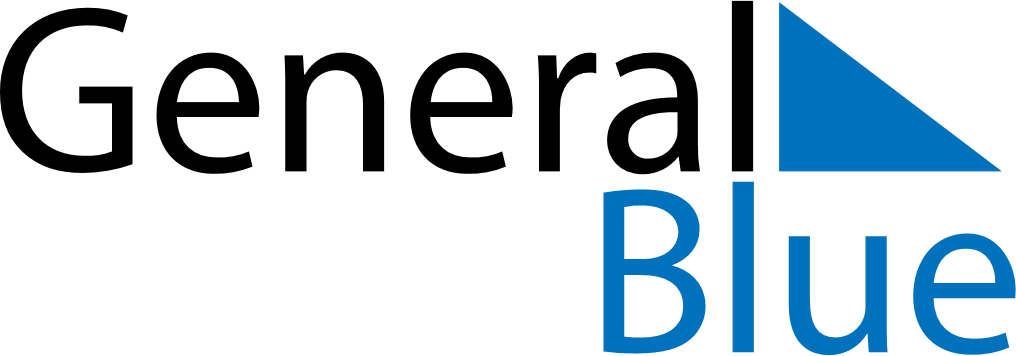 August 2029August 2029August 2029VenezuelaVenezuelaMondayTuesdayWednesdayThursdayFridaySaturdaySunday12345Flag Day678910111213141516171819202122232425262728293031